اختبار الفترة الثانية انجليزي الثالث المتوسط الفصل الثاني 1439 هـ / 2018 مDo as shown between brockets : - 1- flowers     -   grow        -  Africa                                                                                                    ( use present simple passive ) 2 - I feel    coldly                                                                                                          ( correct ) 3 -  I drink  wailer                                                                                              ( use will  )  4 - I m  afraid                                                                                               ( accept    apology )  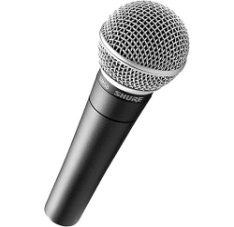 Match : - 1 - tablets                        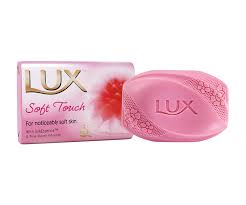                                2 - micro phone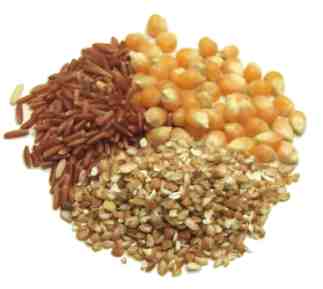  3 - sticky   tape 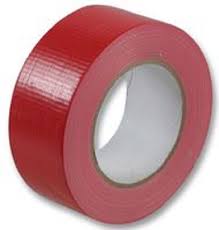 4 - soap   